MÉDIOSLISTA DE MATERIAIS PARA 2022 - USO INDIVIDUAL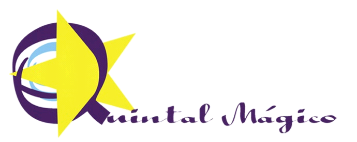 MÉDIOSLISTA DE MATERIAIS PARA 2022 - USO INDIVIDUALTODOS OS ITENS DEVEM CONTER O NOME DO ALUNO01Revista Caras01Avental infantil01Creme dental 01Escova de dente macia com nome01Estojo plástico para guardar a escova e o creme dental e uma toalhinha01Garrafinha D’água para deixar na EscolaRepelente e Protetor solar02Pastinhas de plástico- Tam. A401Rolo de sacos plásticos (para roupas usadas)01Tesoura sem ponta02Livros de literatura infantil-  caixa alta01Jogo Pedagógico de acordo com a idade01Agenda Escolar (pode ser um caderno pequeno)